Publicado en  el 09/03/2015 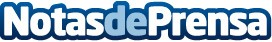 Abengoa comienza la construcción de la planta desaladora de Agadir La planta de desalación tendrá capacidad de abastecer a más de 500.000 personas y garantizará el desarrollo socio-económico de la región.Datos de contacto:AbengoaNota de prensa publicada en: https://www.notasdeprensa.es/abengoa-comienza-la-construccion-de-la-planta_1 Categorias: Construcción y Materiales http://www.notasdeprensa.es